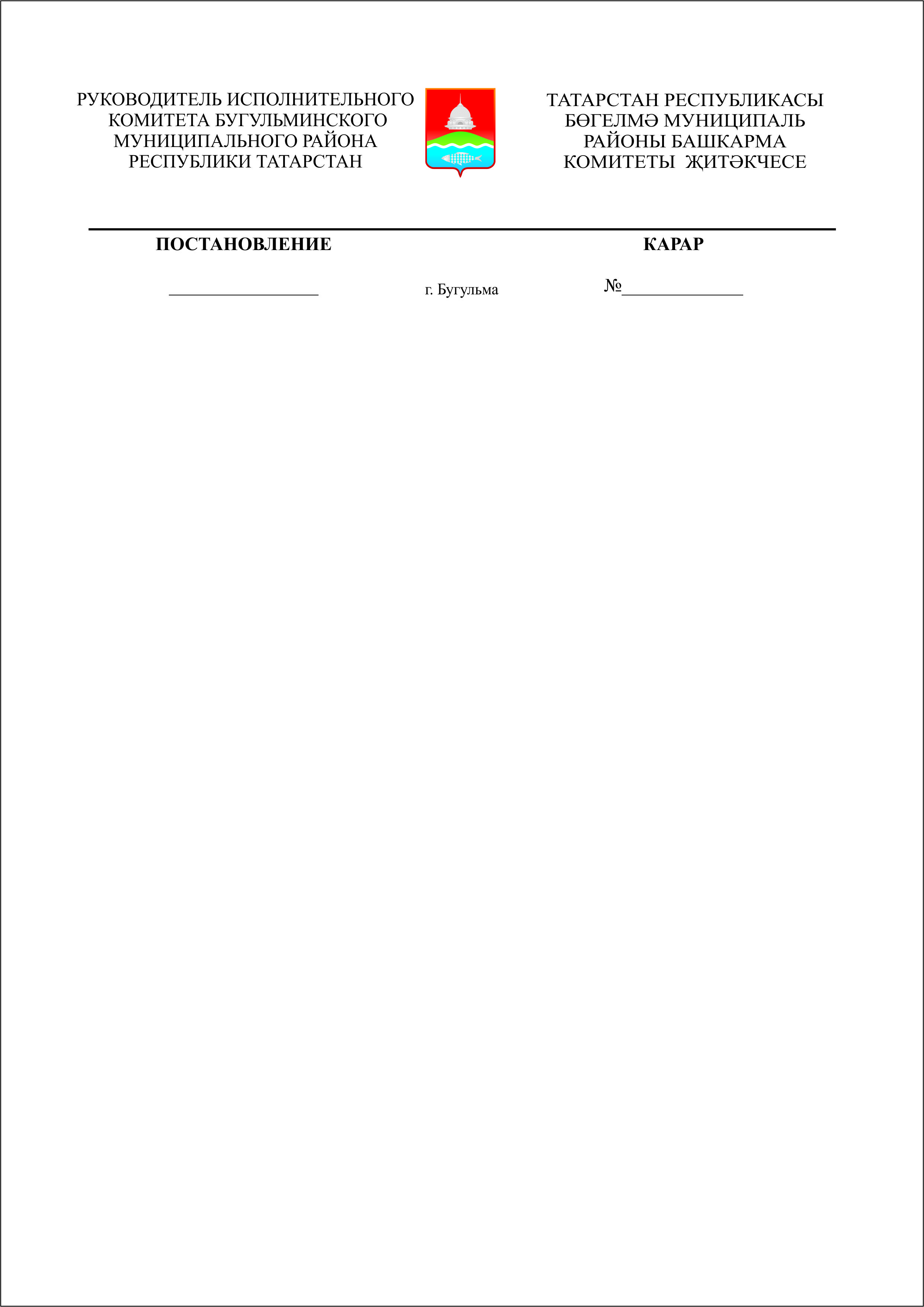          29 декабря 2016г.                                                        № 1465Об утверждении муниципальной программыИнформатизации Бугульминского муниципального районана 2017 – 2019 годыВ целях реализации Федерального Закона от 27.07.2006 года №149-ФЗ                      «Об информации, информационных технологиях и о защите информации», Федерального закона от 27.07.2006 года №152-ФЗ «О персональных данных», Закона Республики Татарстан от 13.11.2007 года №58-ЗРТ «Об информационных системах и информатизации Республики Татарстан»: Утвердить муниципальную программу Информатизации Бугульминского муниципального района на 2017 – 2019 годы.Финансовой бюджетной палате осуществлять финансирование мероприятий, включенных в данную программу в соответствии с бюджетными ассигнованиями, предусмотренными в бюджете Бугульминского муниципального района на эти цели на соответствующий финансовый год.Контроль за исполнением настоящего постановления возложить на заместителя руководителя исполнительного комитета по вопросам экономического развития Бугульминского муниципального района М.Р.Булгакова.Руководитель исполнительного комитетаБугульминского муниципального района                            А.Р.ГалиуллинПаспорт ПрограммыВведениеОдним из важнейших направлений информатизации Бугульминского                    муниципального района является создание системы информационной поддержки органов местного самоуправления. Повышение эффективности управления требует создания комплексной визуально - воспринимаемой модели управляемой                             территории, всеобъемлющей информационной среды и эффективного общения                           с нею работников сферы управления.В настоящее время информационные и телекоммуникационные технологии и услуги являются ключевым фактором социально-экономического развития                      Бугульминского муниципального района. Они приобрели критическую важность для повышения эффективности государственного и муниципального управления, адресной социальной помощи, совершенствования систем образования и здравоохранения. Бугульминскому муниципальному району необходимо на качественно новом уровне участвовать в процессах построения информационного общества на своей территории с целью повышения качества жизни граждан, обеспечения конкурентоспособности района в республики, придания системе муниципального управления, экономической, социально-политической, культурной и духовной сферам жизни общества новой, созвучной требованиям времени динамики, базирующейся на возможностях информационных и телекоммуникационных технологий, определяющих сегодня не только стиль общения, но и саму сущность анализа огромной массы информационных ресурсов при подготовке различного рода управленческих решений. Нельзя не учитывать при этом, что информатизация и компьютеризация                 требуют от людей новых навыков, знаний и мышления, призванных обеспечить адаптацию к условиям и реалиям информационного общества.Информационные технологии, являясь молодой, динамично развивающейся отраслью, требуют совершенно другого, более глубокого и всестороннего к себе отношения. Вложения в них являются инновационными, обеспечивающими повышение не только производительности труда, но и всех средств эффективности административных и иных процессов в организациях. Характеристика проблемы, на решение которой направлена Программа, обоснование необходимости ее решения программно-целевым методомЧисленность населения Бугульминского муниципального района составляет 109727 человек. В настоящее время в Бугульминском муниципальном районе внедрены или находятся на стадии внедрения отдельные информационные системы: ГАС "Выборы", система электронного документооборота «Электронное правительство Республики Татарстан», справочная правовая система «Гарант» и «Консультант Плюс», 1С, «Барс-мониторинг», «Барс-бюджет», «Мониторинг капитального строительства», автоматизированы бюджетные бухгалтерские процессы, деятельность органов регистрации актов гражданского состояния и т.д. Однако все существующие                               информационные системы представляют собой разнородные информационные                хранилища, отличные по виду носителя, характеру информации, функциональному назначению, ведомственной принадлежности и форме собственности, и не обладают единым управлением, возможностью оперативного информационного обмена.                     В то же время существуют объективные предпосылки в развитии информационной среды района, которые позволяют интегрировать имеющиеся и вновь разрабатываемые информационно-справочные системы и создать на их основе единое информационное пространство структур района. В районе действуют цифровые сети телефонной связи общего пользования МТС, Билайн, Мегафон, Татинком, ОАО «Таттелеком», предоставляют услуги                  интернета ОАО «Таттелеком», АСУ «Татаиснефть», ТВТ. Сейчас существует ряд важных проблем, касающихся развития                                инфокоммуникационной среды и формирования информационного пространства на территории района, влияющих на его дальнейшее успешное развитие: - отсутствие современной информационной среды для работы органов местного самоуправления и взаимодействия с населением; -  интенсивное развитие информационно-коммуникационных технологий, их внедрение требует новых ресурсов и подходов к обеспечению информационной безопасности; - для Бугульминского муниципального района  необходимо сформировать функционально полную и эффективно действующую инфраструктуру поддержки инноваций, прежде всего в секторе информационно-коммуникационных технологий  за счет их внедрения в другие сферы; - доступ к базовым информационно-коммуникационным услугам и социально значимой информации должен быть обеспечен всем гражданам независимо от места их проживания и социально-экономического положения. Решение указанных выше проблем будет способствовать повышению уровня и качества жизни граждан района, развитию демократических институтов, созданию благоприятных условий для предпринимательской деятельности и повышению конкурентоспособности предприятий района, повышению эффективности и открытости работы органов местного самоуправления, улучшению работы предприятий коммунального хозяйства и экологической обстановки в районе. - Существующая система информационного обеспечения различных сфер деятельности района лишь частично соответствует новым социально-экономическим условиям и требует приоритетного развития и совершенствования. - Большое количество бумажных баз данных, требуемых перевода в электронный вид.В здании муниципалитета установлен сервер,  смонтирована локальная сеть, которая объединила 112 рабочих мест. Создана единая система многоступенчатого файлового обмена пользователей. Ведется контроль использования трафика и посещения Интернет-ресурсов. В целях обеспечения информационной безопасности внедрена система аутентификации и ограничения доступа. Обеспечено подключение всех пользователей к Государственной интегрированной системе телекоммуникаций Республики Татарстан (ГИСТ).Однако, имеются и проблемы. Морально и физически устаревшее оборудование на рабочих местах (более 30%, имеющейся компьютерной техники  приобретено ранее 2009 года.) не дает возможности 100-процентного и эффективного использования внутренних и внешних ресурсов созданной информационной системы. Осуществляется техническая защита систем, где обрабатываются персональные данные и информация конфиденциального характера.Наблюдается слабая подготовленность сотрудников в области использования информационно-коммуникационных технологий. В связи с этим возникает острая необходимость в организации комплексных курсов повышения квалификации в области ИКТ с использованием внутренних образовательных ресурсов района и привлечением сторонних организаций. Имеются две точки доступа, работающие по Wi-Fi-технологии, что дает возможность гостевого входа в Интернет, при этом стоит отметить - всю территорию здания муниципалитета wi-fi не покрывает.Все пользователи информационной системы административного здания и органы местного самоуправления в сельских поселениях (далее СП), общеобразовательные школы, муниципальные учреждения, учреждения здравоохранения Бугульминского муниципального района подключены к внутреннему контуру интегрированной системы «Электронное правительство Республики Татарстан», что обеспечивает эффективную работу сотрудников в системе электронного документооборота. Дает возможность оперативного и эффективного принятия управленческих решений, предоставления услуг. Исключает «бумажную волокиту» и «ходьбу из кабинета в кабинет».Для наиболее эффективной работы органов местного самоуправления необходимо организовать комплекс обучающих ежемесячных семинаров для персонала. Учитывая настоящее экономическое положение в республике, оплачивать большое количество телефонных номеров муниципалитета является крайне не выгодным для органа местного самоуправления, в связи с этим организован переход основного административного здания Совета и Исполнительного комитета района на технологии IP-телефонии через Интернет каналы. Кроме того, данную технологию можно использовать для организации служебной связи с органами местного самоуправления в сельской местности, с отдаленными муниципальными учреждениями и организациями района, но также остается острый вопрос по установке мини АТС в подведомственных отделах и управлениях расположенных вне пределах основного административного здания, внедрение IP-телефонии одна из самых важных задач предстоящего периода. На данный момент информатизация Бугульминского муниципального района проводится в соответствии с действующими нормативно-правовыми актами, регламентирующими вопросы развития информатизации и использования информационных технологий.На ряду с множеством реализованных в районе республиканских программ, остается вопрос сохранности материальной базы таких объектов как парки и скверы, спортивные площадки, водные объекты. Очевидным решением данной проблемы является развитие систем видеонаблюдения, что требует значительных финансовых вложений на оборудования и подведение каналов связи, а также вывод сигнала на пульт единой диспетчерской.  Таким образом, настоящий характер и уровень использования информационных технологий в жизни общества, деятельности муниципальных органов власти должен обеспечить значительное повышение качества жизни населения, эффективность муниципального управления Бугульминского муниципального района. Решение вышеуказанных проблем является основной целью данной Программы.III. Основные цели и задачи Программы, сроки, этапы, целевые индикаторы и показатели ее реализацииОсновная цель программы:Обеспечение устойчивого социально-экономического развития и повышения качества жизни населения Бугульминского муниципального района за счет внедрения и широкого использования информационных технологий, создания основ для интеграции Бугульминского муниципального района в глобальное информационное общество, обеспечение потребностей экономики и населения в услугах информатизации и связи, расширение рынка муниципальных услуг, повышение качества и доступности услуг связи и информатизации для всех потребителей.Основные задачи программы: - доступность и качество социально-значимых услуг и эффективного использования  ресурсов  здравоохранения, образования и культуры на основе широкомасштабного использования ИКТ в деятельности учреждений социальной сферы и органов местного самоуправления;- повышение доступности и качества образования, уровня образованности граждан за счет  внедрения  современных  ИКТ  в  систему образования и подготовки кадров;- обеспечение  эффективного  решения  защиты населения за счет создания  инфраструктуры  интегрированной    информационной системы социальной защиты;- сохранность культурных ценностей, доступность услуг в сфере культуры и архивного  дела;- развитие экономики Бугульминского муниципального района за счет стимулирования    использования    инновационных и информационно-коммуникационных технологий;- создание нормативной базы в области информатизации и обеспечения информационной безопасности;- совершенствование системы муниципального управления информатизацией Бугульминского муниципального района, процесса финансирования  информатизации;- внедрение электронных административных регламентов оказания муниципальных услуг;- создание благоприятных условий для развития сферы производства инфокоммуникационных технологий и услуг;- защита интеллектуальной собственности;- кадровое обеспечение процессов информатизации;- создание информационных баз данных, сопутствующих процессу оказания муниципальных услуг.IV. Система программных мероприятийМероприятия, направленные на совершенствование муниципального  управления Бугульминского муниципального районаРазвитие государственной интегрированной системы телекоммуникаций (ГИСТ).Необходимое качество и оперативность получения информации возможны только при наличии развитой инфокоммуникационной инфраструктуры организаций участников информационного обмена.ГИСТ обеспечивает доступ к информационным ресурсам органов государственной власти, бюджетных и общеобразовательных  организаций, решает  специфичных для деятельности муниципальных органов и общих, характерных для большинства организаций, задач автоматизации деятельности. На территории Бугульминского муниципального района созданы все условия для развития  ГИСТ. Ведение в эксплуатацию и развития ГИСТ существенно уменьшает затраты на проведения информатизации района.Цели и задачи подпрограммыОсновной целью является повышение эффективности внутренней административной деятельности органов местного самоуправления, повышение качества и оперативности принимаемых решений руководства Бугульминского муниципального района на основе ГИСТ и технологического обеспечения деятельности органов местного самоуправления, предоставления соответствующих информационно-телекоммуникационных услуг, включая обеспечение доступа ко всей совокупности имеющихся государственных информационных ресурсов. Мероприятия подпрограммыРеализация и развитие проекта ГИСТ РТ в Бугульминском муниципальном районе;Ожидаемые результаты реализации подпрограммыускорение процедуры подключения органов местного самоуправления к системе информационного обмена;предоставление необходимого набора услуг по передаче данных и доступа к информационным ресурсам органов государственной власти и местного самоуправления, бюджетных и образовательных учреждений; экономия бюджетных средств.Развитие системы информационной безопасности.Внедрение современных инфокоммуникационных технологий во все сферы общественной жизни, привело к появлению новых видов преступлений, таких как компьютерная преступность и компьютерный терроризм - незаконное вмешательство в работу электронно-вычислительных машин, систем и компьютерных сетей, хищение, присвоение, вымогательство компьютерной информации, шантаж. Непринятие своевременных мер по защите информации может привести к нарушению Законодательства Российской Федерации и нанесению урона органам государственной власти и местного самоуправления, гражданам и хозяйствующим субъектам Республики Татарстан.Безопасность, надёжность и гарантированная возможность быстрого восстановления информационных систем становятся основополагающими требованиями. Недопустима ситуация, при которой многие из государственных информационных систем и ресурсов имеют высокую степень риска быть выведенными из строя на длительный срок или безвозвратно утерянными в результате стихийного бедствия, террористического акта, компьютерного преступления, неосторожности или умысла обслуживающего персонала. При использовании информационных технологий в органах местного самоуправления, применяемых при хранении, обработке и передаче по каналам связи информации ограниченного доступа необходимо обеспечить безопасность информационных ресурсов, их целостность, доступность и конфиденциальность, а также возможность установления авторства электронных документов. Применение криптографических средств защиты информации, при передаче по открытым каналам связи, является обязательным для информационных систем, содержащих сведения, составляющие информацию конфиденциального характера. Контроль использования и защита государственных информационных систем и ресурсов от злоупотреблений со стороны государственных и муниципальных служащих должна обеспечиваться на основе создания комплексной системы мониторинга и учета их операций при работе с государственными информационными системами, ресурсами и технологиями.Особо важным является наличие квалифицированных специалистов по обеспечению информационной безопасности. Во многих органах местного самоуправления, имеющих низкий уровень обеспечения безопасности информационных ресурсов, отсутствует необходимый кадровый потенциал. Цели и задачи подпрограммыОсновной целью подпрограммы является повышение уровня защищенности органов местного самоуправления, предприятий и населения Бугульминского муниципального района от преступлений и актов терроризма, совершаемых с использованием инфокоммуникационных технологий, а также обеспечение целостности, достоверности и конфиденциальности информации, используемой населением, органами местного самоуправления и организациями Бугульминского муниципального района. С этой целью необходимо обеспечить:Обеспечение органов местного самоуправления, предприятий и граждан достоверной, полной и своевременной информацией о рисках, угрозах и ущербе в интегрированной информационной среде района;Обеспечение сохранности конфиденциальной информации и информации, отнесенной к государственной тайне;Обеспечение безопасности информации при взаимодействии органов местного самоуправления с предприятиями различных форм собственности;Создание и развитие нормативно-правовой и методической базы в области защиты информации, оценки безопасности информационных технологий;Проведение мероприятий по внедрению системы информационной безопасности в районе. Мероприятия по реализации подпрограммыРазработка концепции и программы информационной безопасности Бугульминского муниципального района, проектов нормативно-правовых актов, инструкций и руководящих документов в сфере защиты информационных систем, ресурсов и технологий с участием Министерства информатизации и связи РТ;Совершенствование деятельности постоянно-действующей технической комиссии  Бугульминского муниципального района по проблемам информационной безопасности; Внедрение и совершенствование комплексных систем защиты информации с применением аппаратно-программных средств защиты информационных ресурсов от внешних и внутренних угроз информационной безопасности (средства вычислительной техники в защищенном исполнении, средства защиты от несанкционированного доступа, антивирусная защита, межсетевое экранирование, электронно-цифровая подпись, системы централизованного администрирования средств защиты информации);Разработка модели угроз информационной безопасности;Обеспечение эффективного мониторинга состояния информационной безопасности (выявление, анализ и прогнозирование источников угроз информационной безопасности района);Проведение аттестации и организация контроля государственных информационных систем, ресурсов и технологий, используемых в деятельности органов местного самоуправления;Обучение персонала основам информационной безопасности;Развитие систем обеспечения безопасности электронного документооборота, системы мониторинга и контроля действий муниципальных служащих по работе с информацией; Использование криптографических методов и цифровых сертификатов для обеспечения аутентификации при доступе к информационным ресурсам;Развитие систем противоборства и методов борьбы со спамом.Ожидаемые результаты реализации подпрограммыУлучшение информационного обеспечения деятельности органов местного самоуправления, предприятий и населения Бугульминского муниципального района за счет своевременного предоставления достоверной информации;Снижение уровня угроз информационной безопасности органов местного самоуправления, предприятий и населения Бугульминского муниципального района; Обеспечение достоверной, полной и своевременной информацией о рисках, угрозах и ущербе в интегрированной информационной среде района;Обеспечение безопасности государственных информационных ресурсов, их целостности, доступности и конфиденциальности;Учет, аттестация и контроль объектов информатизации органов местного самоуправления;Обеспечение безопасности электронного документооборота, системы мониторинга и контроля действий муниципальных служащих по работе с информацией;Развитие и совершенствование средств защиты информации, защищенных средств обработки информации общего применения;Совершенствование муниципального управления в сфере информатизацииЦели и задачи подпрограммыОсновной целью совершенствования муниципального управления в сфере информатизации является повышение эффективности использования информационных ресурсов, эффективное управления финансовыми, материально-техническими, кадровыми ресурсами в области информатизации.Для достижения этой цели необходимо решить следующие задачи:Дальнейшее нормативное и методологическое обеспечение деятельности в области информатизации органов местного самоуправления;Создание условий для обеспечения целевого и эффективного использования бюджетных средств;Внедрение системы электронных административных регламентов;Кадровое обеспечение участников процесса информатизации соответствующее современных требованиям, организация процесса подготовки кадров. Мероприятия по реализации подпрограммыНа основе нормативного правового обеспечения в области использования информационных технологий в деятельности органов местного самоуправления Российской Федерации, Республики Татарстан и Бугульминского муниципального района должна быть проведена:Разработка нормативных актов, регулирующих процессы информатизации на уровне Бугульминского муниципального района;Формализация описания правил и процедур деятельности органов местного самоуправления, которые представлены в электронной форме с целью функционирования систем электронного документооборота и обеспечения прозрачности деятельности органов местного самоуправления;Развитие системы приема на работу и продвижения по службе на конкурсной основе с учетом знаний инфокоммуникационных технологий;Обучение руководителей служб информатизации органов местного самоуправления по специальностям управления информационными технологиями;Ожидаемые результаты реализации подпрограммыусиление регулирующего воздействия государства на процессы информатизации;межотраслевая координация сферы инфокоммуникационных технологий;формирование программ развития информатизации в Бугульминском муниципальном районе;Удовлетворение потребностей в кадровом обеспечении инфокоммуникационного сектора; Увеличение числа квалифицированных пользователей информационной среды в сфере муниципальной службы;Повышение уровня компьютерной грамотности;Совершенствования механизма планирования и эффективности бюджетных расходов на информатизацию;Привлечение средств из внебюджетных источников на финансирование процессов информатизации.Мероприятия, направленные на социально-экономическое развитие Бугульминского муниципального районаОсновной целью информатизации органов местного самоуправления является повышение эффективности процессов социально-экономического развитияИнформатизация образовательной сферыСовременные средства информационных и коммуникационных технологий играют существенную роль в формировании новой системы образования, ее целей и содержания, внедрения современных образовательных технологий. В районе ведется работа в области применения инфокоммуникационных технологий в области образования. В то же время необходимо создание содержательной части системы – ресурсных центров, электронных библиотек, научно-образовательных интернет-порталов.Необходимо обеспечить доступ школ города и сельских населенных пунктов района к ресурсным центрам министерства образования через научно-образовательную сеть, базирующуюся на ГИСТ РТ. Цели и задачи подпрограммыРазвитие единой образовательной информационной среды;Модернизация системы образования на базе инфокоммуникационных технологий;Создание системы информационных ресурсов в сфере образования. Мероприятия по реализации подпрограммыРазработка комплексной программы информатизации отрасли;Создание и обеспечение организаций образования, социальной и культурной сферы района высокоэффективным доступом к электронным информационным ресурсам на основе сети  Интернет; Совершенствование и развитие в рамках высшего профессионального образования программ подготовки специалистов по управлению информационными ресурсами и инфокоммуникационным технологиям в предпринимательской деятельности, сфере образования, средствах массовой информации и государственном управлении;Оснащение сети научно-образовательных учреждений современными инфокоммуникационными средствами, а также системами дистанционного “электронного образования” с использованием мультимедийных технологий;Ожидаемые результаты реализации подпрограммыСоздание условий для повышения качества образования за счет эффективного использования современных информационных технологий;Формирование системы информационного обеспечения учебного процесса учреждений образования, подготовки и переподготовки специалистов;Создание электронной карты учащегося;Развитие республиканских общеобразовательных программ, ускорение внедрения информационных проектов социальной направленности.Информатизация в сфере культурыВ последнее время в мире набирают силу процессы информатизации и формирования информационных ресурсов об историко-культурном наследии наций и народов, формируются их национальные информационные пространства в сети Интернет. Необходимо создание общедоступной инфокоммуникационной системы о культурной жизни района.Цели и задачи подпрограммыСоздание электронных музеев и других электронных ресурсов культуры района;Организация  системы управления отраслью культуры на основе инфокоммуникационных технологий;Обеспечение доступа учреждений культуры к культурным ресурсным центрам;Подготовка  и повышение квалификации специалистов сферы культуры по применению инфокоммуникационных систем и технологий;Мероприятия по реализации подпрограммыРазработка комплексной программы информатизации отрасли;Создание и развитие библиотечно-компьютерной сети;Компьютеризация и информатизация музеев;Организация обучения новым информационным технологиям, повышения квалификации и профессиональной переподготовки работников культуры;Ожидаемые результаты реализации подпрограммыФормирование системы сбора, обработки, накопления, хранения, поиска и распространения информации в сфере культуры повышение общего культурного уровня населения за счет упрощения доступа к объектам культуры с помощью современных информационных технологий;Наличие высококвалифицированных специалистов по управлению информационными ресурсами и коммуникационным технологиям в сфере культуры;Информатизация в сфере молодежной политики, туризма  и спортаРазвитие физической культуры, спорта характеризуется достижениями в физкультурно-оздоровительной и спортивной работе. Деятельность физкультурно-спортивных муниципальных учреждений  направлена на развитие спорта высших достижений, массовой физической культуры.Информационное общество, характеризующееся количеством и качеством накопленной и используемой информации, ее свободой и доступностью, требуют от человека способности к творчеству, специальных знаний, связанных с поиском, переработкой и использованием информации. Особое место в подготовке человека должно отводиться формированию информационной культуры личности.С целью решения этих проблем необходима информатизация всех процессов сферы молодежной политики, физической культуры, спорта и туризма Бугульминского муниципального района.Цели и задачи подпрограммыДля достижения поставленной цели необходимо решить следующие задачи:Внедрение информационных технологий в сферу управления и развития сферы молодежной политики, физической культуры, спорта и туризма;Создание информационно-справочных ресурсов в сфере молодежной политики, физической культуры, спорта и туризма.Мероприятия по реализации подпрограммыАнализ сложившейся ситуации в области информационных технологий сферы молодежной политики, физической культуры, спорта и туризма в Бугульминском муниципальном районе;Обучение, повышение квалификации работников сферы молодежной политики, физической культуры, спорта и туризма муниципального района в области информационных технологий путем проведения семинаров;Содействие созданию электронных СМИ о молодежной политике, физической культуре, спорте и туризме, как наиболее оперативных и привлекательных информационных каналов;Ожидаемые результатыДоступность информации о состоянии сферы молодежной политики, физической культуры, спорта и туризма Бугульминского муниципального района;Создание молодежного портала;Повышение образовательного уровня.Информатизация в сфере социального обеспечения гражданСоциальная сфера является универсальной и соприкасается со всеми сферами жизни населения – образованием, культурой, бизнесом, здравоохранением, взаимодействием с государством. В условиях развития глобального информационного общества предоставить гражданам действительно равные права означает предоставить равные права доступа к информации, источникам культуры и знаний.Интерес и готовность широких слоев населения использовать инфокоммуникационные технологии и информационные ресурсы зависят в значительной степени от возможности получать полезную информацию и услуги, необходимые для повседневной жизни. Проблема восприятия новых технологий особенно ощутима для людей старшего поколения. Цели и задачи подпрограммыОсновная цель подпрограммы - ликвидация информационного неравенства среди населения Бугульминского муниципального района за счет обеспечения равных возможностей использования современных инфокоммуникационных технологий и доступа к информации.Основные задачи:Пропаганда компьютерной грамотности среди населения; Создание условий для приобщения к использованию инфокоммуникационных технологий и обеспечения законодательно закрепленных прав граждан и организаций на свободный поиск, получение, передачу, производство и распространение информации;Обеспечение доступа к знаниям в области информационных технологий; Содействие развитию пунктов  коллективного доступа;Адресность при предоставлении населению мер государственной социальной поддержки;Помощь в доступе к информации социально уязвимым слоям населения – инвалидам, пенсионерам, малоимущим гражданам.Мероприятия по реализации подпрограммыСоздание пунктов коллективного доступа к открытым информационным системам на базе бюджетных организаций, в том числе за счет использования инфраструктуры почты (учитывая обширную сеть отделений почтовой связи и ее доступность к населению на всей территории района) и муниципальных  библиотек;Поддержка проектов «Народный компьютер», интерактивного телевидения, доступа к информационным ресурсам жителей сельской местности и социально уязвимых категорий граждан и инвалидов, пунктов коллективного доступа для получения информации гражданами;Регулярная публикация в средствах массовой информации обзоров о ходе реализации мероприятий в области инфокоммуникационных технологий.Ожидаемые результаты реализации подпрограммыОбеспечение доступа к знаниям в области информационных технологий представителей различных групп населения; Повышение уровня инфокоммуникационной компетентности населения Бугульминского муниципального района;Развитие сети центров общественного доступа к инфокоммуникационным технологиям для разных социальных групп населения на базе бюджетных организаций, в том числе за счет использования инфраструктуры почты.Автоматизация процессов обслуживания льготных категорий населения района;Подъем уровня образования и благополучия для социально уязвимых категорий граждан, жителей села, стирание различий между городом и селом;V. Обоснование ресурсного обеспечения ПрограммыПрогнозируемый объем финансирования Программы – 600000 тыс.рублей, в том числе:VI. Механизм управления реализацией Программы	Механизм реализации Программы определяется муниципальным заказчиком Программы и предусматривает проведение организационных мероприятий, обеспечивающих выполнение Программы.Муниципальный заказчик Программы осуществляет свои функции через отдел информационных технологий исполнительного комитета Бугульминского муниципального района.Исполнителями программы являются:Отдел информационных технологий исполнительного комитета;Органы местного самоуправления, учреждения и предприятия района;Муниципальный заказчик Программы:несет ответственность за реализацию программы в целом;обеспечивает координацию работы и согласованность действий исполнителей по подготовке реализации мероприятий Программы;осуществляет контроль за целевым и эффективным использованием финансовых средств, выделяемых на реализацию Программы.VII. Оценка социально-экономической эффективности реализации ПрограммыРезультаты реализации программы информатизации Бугульминского муниципального района будут заключаться в создании реальных социально-экономических и культурных предпосылок перехода к информационному обществу за счет существенного повышения эффективности процессов информатизации.Значительно увеличится вклад информатизации в развитие экономики района, в повышение качества жизни населения. Повысится эффективность деятельности органов муниципальной власти на всех уровнях за счет развития системы электронного документооборота, улучшения доступа к муниципальным и государственным информационным ресурсам и совершенствования системы информационного взаимодействия населения и органов местного самоуправления. В социальной сфере предоставление широкого спектра информационных, компьютерных и коммуникационных услуг и развитие массовой домашней компьютеризации облегчит и расширит доступ граждан и организаций к отечественным и мировым информационным ресурсам, повысит эффективность систем дошкольного, школьного, высшего и профессионального образования, здравоохранения, социального обеспечения. Будет достигнуто повышение занятости населения, в том числе лиц с ограниченной работоспособностью, вследствие внедрения новых форм работы на дому и совершенствования системы профессиональной подготовки и переподготовки специалистов.Приложение 1к Программе «ИнформатизацияБугульминского муниципального района на 2017-2019г.г.»План технических и организационных мероприятий для реализации Программы «Информатизация Бугульминского муниципального района на 2017-2019годы»Руководитель исполнительного комитета Бугульминского муниципального района	                               А.Р.Галиуллин   Наименование ПрограммыМуниципальная программа «Информатизация Бугульминского муниципального района» на 2017 – 2019 годы (далее - Программа)Основание для разработки ПрограммыУказ Президента Республики Татарстан от 07.03.2003 года №УП-186  «Об основах государственной политики Республики Татарстан в области информатизации и связи»;Федеральный закон от 27.07.2006г. №149-ФЗ «Об информации, информационных технологиях и о защите информации»;Закон Республики Татарстан от 13.11.2007г. №58-ЗРТ «Об информационных системах и информатизации Республики Татарстан»Федеральный закон от 27.07.2006г. №152-ФЗ «О персональных данных»Муниципальный заказчик Исполнительный комитет Бугульминского муниципального районаРазработчик ПрограммыОтдел информационных технологий исполнительного комитета             Бугульминского муниципального районаЦели ПрограммыЭффективное использование системы муниципального управления,       повышение доступности и качества муниципальных услуг для граждан и организаций, а также открытости органов власти;Повышение роста экономики, конкурентоспособности района, уровня жизни населения и бюджетных доходов за счет развития современной
информационно-коммуникационной инфраструктуры, использования ИКТ в экономике. Создание в органах местного самоуправления Бугульминского муниципального  района эффективной системы  информационного обмена и телекоммуникационной инфраструктуры с целью:обеспечения экономичности использования бюджетных средств;совершенствования системы административного управления в органах местного самоуправления;предоставления качественных информационных услуг населению района;вывода на качественно новый уровень документного и информационного взаимодействия органов местного самоуправления;улучшить качество жизни населения в районе путем использования всех видов современных информационных услуг и возможностей                                  Задачи ПрограммыДоступность и качество социально-значимых услуг и эффективного использования  ресурсов  здравоохранения, образования и культуры на основе широкомасштабного использования ИКТ в деятельности учреждений социальной сферы и органов местного самоуправления;повышение доступности и качества образования, уровня образованности граждан за счет  внедрения  современных  ИКТ  в  систему образования и подготовки кадров;обеспечение  эффективного  решения  защиты населения за счет создания  инфраструктуры  интегрированной    информационной системы социальной защиты;сохранность культурных ценностей, доступность услуг в сфере культуры и архивного  дела;развитие экономики Бугульминского муниципального района за счет стимулирования    использования    инновационных и информационно-коммуникационных технологий;создание нормативной базы в области информатизации и обеспечения информационной безопасности;совершенствование системы муниципального управления информатизацией Бугульминского муниципального района, процесса финансирования  информатизации;внедрение электронных административных регламентов оказания муниципальных услуг;создание благоприятных условий для развития сферы производства инфокоммуникационных технологий и услуг;защита интеллектуальной собственности;кадровое обеспечение процессов информатизации.Сроки и этапы реализации   ПрограммыСроки реализации Программы 2017-2019годы.Объем финансированияФинансирование Программы  осуществляется  из  средств, бюджета Республики Татарстан, местного  бюджета.                                    Прогнозируемые объемы финансированияПрогнозируемый объем финансирования программы составит 1800000 рублей в том числе:в 2017 году – 6 000 00 руб.в 2018  году – 6 000 00 руб.в 2019 году – 6 000 00 руб.Источник финансированияУчастники программыОрганы местного самоуправления Бугульминского муниципального районаОжидаемые результаты реализации Программы и показатели ее социально-экономической эффективностиповышение качества предоставления муниципальных услуг              населению Бугульминского муниципального района;полный  переход на электронный документооборот в органах местного самоуправления района;обеспечение технической защиты информации конфиденциального характера (в т.ч. персональных данных) обрабатываемого в органах местного самоуправленияобеспечение технической безопасности в зданиях органов местного самоуправленияформирование нормативно-правовой базы, необходимой для электронного развития муниципального района;создание условий для развития информационной индустрии как эффективного сектора экономики муниципального района;повышение управляемости за счет более совершенной системы мониторинга состояния муниципального района;повышение качества работы муниципальных служащих, сокращение затрат на управление;экономия бюджетных средств за счет оптимизации механизма формирования, расходования и учета бюджета муниципального района;снижение удельных затрат за счет внедрения наукоемких технологий;повышение качества услуг, предоставляемых населению органами местного самоуправления, оперативности решения индивидуальных проблем граждан;создание благоприятных условий для развития инфраструктуры потребительского рынка и услуг, в том числе, электронной торговли; более эффективное управление отраслью за счет применения информационно-коммуникационных технологий;создание дополнительных рабочих мест в высокотехнологичных отраслях;повышение инвестиционной привлекательности за счет предоставления объективной и достоверной информации о районе, привлечение дополнительных инвестиций как непосредственно в сферу информационно-коммуникационных технологий, так и в иные отрасли;создание системы информационного обслуживания населения, реализация прав граждан на доступ к информации и активного участия граждан в социально-экономической жизни района.Контроль за ходом выполнения программыИсполнительный комитет Бугульминского муниципального района№ п/пНаименование целевого индикатора и показателяЕдиница измеренияКол-воСтоимость, руб.2017 год2018год2019 годДоукомплектование рабочих мест специалистов органов местного самоуправления современной компьютерной техникой:Доукомплектование рабочих мест специалистов органов местного самоуправления современной компьютерной техникой:Доукомплектование рабочих мест специалистов органов местного самоуправления современной компьютерной техникой:Доукомплектование рабочих мест специалистов органов местного самоуправления современной компьютерной техникой:Доукомплектование рабочих мест специалистов органов местного самоуправления современной компьютерной техникой:Доукомплектование рабочих мест специалистов органов местного самоуправления современной компьютерной техникой:Доукомплектование рабочих мест специалистов органов местного самоуправления современной компьютерной техникой:Доукомплектование рабочих мест специалистов органов местного самоуправления современной компьютерной техникой:СистемныйблокШт.5255001255002МониторШт.5106501106502НоутбукШт.056500000ИБПШт.04450000КлавиатураШт.257505375010Мыши Шт.254005200010Web-камерыШт.01050000Аудио-колонкиШт.375017501Usb флешкиШт.6560211202Внешние жесткие дискиШт.03500000Переключатели и разветвителикт04200000Аккумуляторы, зарядные устройства кт01500000Планшетное устройствоКол.035000000Защита информации, построение ЛВСЗащита информации, построение ЛВСЗащита информации, построение ЛВСЗащита информации, построение ЛВСЗащита информации, построение ЛВСЗащита информации, построение ЛВСЗащита информации, построение ЛВСЗащита информации, построение ЛВС5.УничтожительШт.11500011500006.Аттестация рабочих местКол.050000000Лицензионное программное обеспечениеЛицензионное программное обеспечениеЛицензионное программное обеспечениеЛицензионное программное обеспечениеЛицензионное программное обеспечениеЛицензионное программное обеспечениеЛицензионное программное обеспечениеЛицензионное программное обеспечениеWindows Server 2012Шт.024000000Повышение квалификации в области ИКТПовышение квалификации в области ИКТПовышение квалификации в области ИКТПовышение квалификации в области ИКТПовышение квалификации в области ИКТПовышение квалификации в области ИКТПовышение квалификации в области ИКТПовышение квалификации в области ИКТПО ФЗ от 27 июля 2006 года №152-ФЗ «О персональных данных»021000000Меры по популяризации ИКТ в БМРМеры по популяризации ИКТ в БМРМеры по популяризации ИКТ в БМРМеры по популяризации ИКТ в БМРМеры по популяризации ИКТ в БМРМеры по популяризации ИКТ в БМРМеры по популяризации ИКТ в БМРМеры по популяризации ИКТ в БМРРеклама портала bugulma.tatar.ru021000000Популяризация государственных и муниципальных услуг, социально значимых услуг портала uslugi.tatar.ru010000000Изготовление стендов, транспарантов, баннеров и т.п.Шт.010000000Проведение мероприятий (конкурсы, семинары, совещания, награды)Шт.07000000Приобретение оборудования и расходных материалов для печатиПриобретение оборудования и расходных материалов для печатиПриобретение оборудования и расходных материалов для печатиПриобретение оборудования и расходных материалов для печатиПриобретение оборудования и расходных материалов для печатиПриобретение оборудования и расходных материалов для печатиПриобретение оборудования и расходных материалов для печатиПриобретение оборудования и расходных материалов для печатиПринтер МФУШт.3100001100001Оборудование для ламинированныеШт.1250001250000Бумага для печати кт3200001200001Бумага для печати кт010000000ЧернилаКт.3100001100001Заправка картриджейШт.45030015045000150Замена картриджаШт.1625006150005Установка систем видеонаблюденияУстановка систем видеонаблюденияУстановка систем видеонаблюденияУстановка систем видеонаблюденияУстановка систем видеонаблюденияУстановка систем видеонаблюденияУстановка систем видеонаблюденияУстановка систем видеонаблюденияСерверШт.025500000Видеокамеры Шт.010000000Видеокамеры Шт.015000000Ip-видеорегистраторШт.040000000Сетевые комплектующие (розетки, провод, короб и т.д.)кт32200122001ТелевизорШт.3150001150001ИТОГО:ИТОГО:ИТОГО:ИТОГО:ИТОГО:200000200000200000